getParks()ДАННЫЕ О ГОСУДАРСТВЕННЫХ ПРИРОДНЫХ ПАРКАХ КЫРГЫЗСКОЙ РЕСПУБЛИКИURL: http://IP_SERVER/r1/central-server/GOV/YOUR_SUBSYSTEM_CODE/gaoos-reports/parks /Method:Example GET /r1/INSTANCE/CLASS2/MEMBER2/SUBSYSTEM2/BARSERVICE/v1/bar/zyggy?quu=1 {serviceName}: parks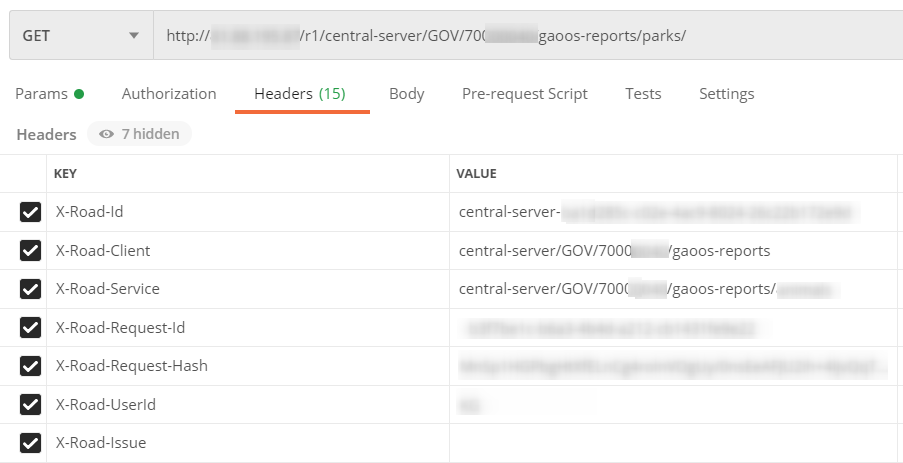 HTTP HEADERS: X-Road specific headersThe response contains some X-Road specific headers that are set by the provider Security Server. The provider service SHOULD NOT set these headers since in that case they will be overwritten.X-Road-Client: Specifies the member/subsystem that is used as a service clientX-Road-Service: Specifies the serviceId that is invoked by the service clientX-Road-Id: Unique identifier for this messageX-Road-Request-Hash: For responses, this field contains sha-512 encoded hash of the request messageX-Road-Error: This header is provided in case there was an error processing the request and it occurred somewhere in X-Road (on the consumer or provider Security Server)X-Road-Request-Id: Unique identifier for the requestX-Road-Client: INSTANCE/CLASS/MEMBER/SUBSYSTEMX-Road-Service: INSTANCE/CLASS/MEMBER/SUBSYSTEM/PETSTOREX-Road-Id: fa2e18a5-c2cb-4d09-b994-f57727f7c3fbX-Road-Request-Hash: 4c519cf0-0e5e-4ccf-b72b-8ed6fe289e6eX-Road-Request-Id: f92591a3-6bf0-49b1-987b-0dd78c034cc3Doc: https://github.com/nordic-institute/X-Road/blob/develop/doc/Protocols/pr-rest_x-road_message_protocol_for_rest.md#Ref_TERMSSuccess Response:HTTP status code:200 Response body:[    {        "name": "Каракол",        "actDate": "Постановление Правительства Кыргызской Республики  от 15.04.1997 года № 225",        "location": "Иссык-Кульская область, Ак-Суйский район",        "purposeVisit": "Сохранение уникальных природных комплексов, ельников",        "square": "554"    }] Error Response:HTTP status code:400Response body:{"type": "Client.BadRequest","message": "Ошибка! Отсутствует заголовок: X-Road-Request-Hash X-Road-UserId"}HTTP status code:500Response body:{"type": " Server.ServerProxy.DatabaseError ","message":"Error accessing database"}HTTP status code:404Response body:NOT FOUND #################################################################